Žádost o připojení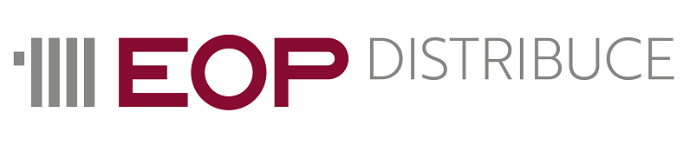 na soustavu zásobování teplem EOP Distribuce, a.s.Příloha: situacePoznámka:Situace by měla obsahovat zákres objektu do katastrální mapy, event. do jiné mapy, ze které je zřejmé umístění objektu. Pokud se jedná o již existující objekt nebo existuje projektová dokumentace či studie výstavby, vyznačte v situaci též umístění strojovny, resp. místo pro požadovaný vstup horkovodní či teplovodní přípojky do objektu.Do pole Dodatečná informace uveďte případné další specifické údaje o objektu. V případě, že jste neuvedli tepelný příkon objektu, uveďte zde vytápěný prostor v m3 nebo vytápěnou plochu v m2.Žadatel:Žadatel:Žadatel:Název subjektuKontaktní osobaAdresaTelefonEmailInvestor či vlastník objektu (nevyplňovat pokud se shoduje s údaji o žadateli):Investor či vlastník objektu (nevyplňovat pokud se shoduje s údaji o žadateli):Investor či vlastník objektu (nevyplňovat pokud se shoduje s údaji o žadateli):Název subjektuKontaktní osobaAdresaTelefonEmailPředpokládaný	termín zahájení	odběru		tepla(MM/YY):Adresa objektu(u	novostavby	jen	ulice	a město, případně jiná specifikacemísta výstavby):Využití tepla:Příkon v kW (je-li znám)VytápěníANO / NETeplá vodaANO / NEVzduchotechnikaANO / NETechnologieANO / NEDodatečná informace:Dodatečná informace:Dodatečná informace: